Universität UlmFakultät für Mathematik und Wirtschaftswissenschaften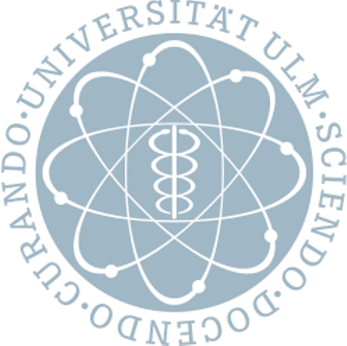 Titel der ArbeitSeminar-/ Bachelor-/ Masterarbeitin Wirtschaftswissenschaftenvorgelegt von»Vorname Nachname«am »Datum«GutachterProf. Dr. Werner Smolny»bei Masterarbeit: zweiter Gutachter«